SERVIÇO PÚBLICO FEDERAL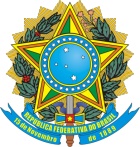 MINISTÉRIO DA EDUCAÇÃO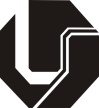 UNIVERSIDADE FEDERAL DE UBERLÂNDIAPRÓ-REITORIA DE PESQUISA E PÓS-GRADUAÇÃODiretoria de Pós-GraduaçãoREQUERIMENTO DE MATRÍCULA	O(A) discente, abaixo identificado(a), vem requerer de V.Sa. sua matrícula nas disciplinas abaixo, declarando estar ciente das Normas de Matrícula.Programa de Pós-Graduação em Matemática em Rede Nacional Local – PROFMAT/UFU                                                 Nível:     Mestrado           Doutorado           Aluno EspecialMatrícula:	Aluno:	Endereço (Rua/Avenida, bairro e número da casa/apto):	Cidade: 	 UF: 	CEP: ____________________________Email: ______________________________________________________  Fone (celular e um telefone fixo de referência que pode ser o da escola que leciona): ____________________________CódigoTurmaNome da DisciplinaDeclaramos, que o(a) discente entregou as seguintes cópias legíveis:(   ) Registro Civil                                                        (    ) Título de Eleitor (uma cópia simples)(   ) RG (uma cópia simples)                                           (    )  Diploma de Graduação ou Certificado de Conclusão – Graduação(   ) CPF (uma cópia simples)	Nestes termos, pede deferimento.Uberlândia, ______ de _________________ de ______________________________________________________Assinatura do(a) Discente_______________________________________________Assinatura do(a) Coordenador(a) do Curso